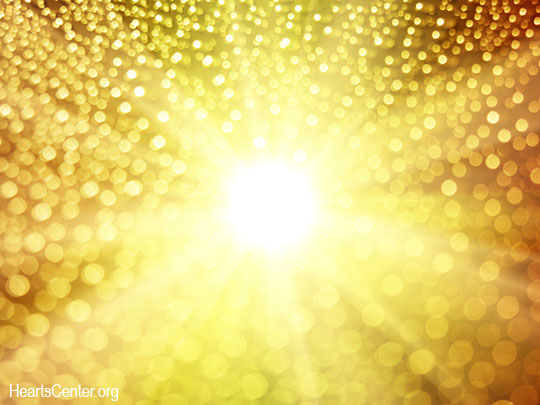 THE PRODUCTION OF GOLDExcerpt from THE MAGIC PRESENCE by Godfre Ray King“Saint Germain, holding out His hands, in just a moment, a disk of gold about the size of a twenty dollar gold piece appeared in each one. "Gold will always respond," He remarked, "to your call—if you understand the Great Law governing its production. I wish you to examine this carefully," He commented, as He passed the pieces around the table for each of us to look at closely."Come!" He said, "We shall now enter the Earth, where I shall not only reveal the great deposit of Gold of which I told you, but the way the God of Nature and the God of Gold work together in Perfect Harmony to produce the precious metal that mankind intuitively loves to use for service and adornment."When I speak of the God of Gold and the God of Nature, I mean the Pure and Perfect Intelligent Beings that handle the forces in these realms and direct them consciously. The God of Nature draws and directs the magnetic currents of the Earth, and through intelligent manipulation, produces certain definite results in and upon our planet. This Activity is real, exact, and is performed according to law as accurately as a chemist works in his laboratory."The God of Gold draws, manipulates, and directs the Electronic Currents from our PhysicalSun. These Currents are drawn within the Earth's crust to a certain depth, as ribbons are sometimes drawn through lace. This tremendously concentrated electronic energy, by being combined with the magnetic force from within the crust of the Earth, reacts upon it in such a way as to slow down the rate of vibration. The radiation from Gold is absorbed by both plants and human beings and utilized for many purposes."As I mentioned to you once before during your  experiences in Unveiled Mysteries, the emanation from Gold has a powerful purifying and energizing action within the human body and in Nature. In all Golden Ages, the metallic form of Gold was in common use by the mass of mankind, and during these periods its spiritual development reached a very high point of attainment."One reason for the chaos of the present time is because the Gold in the commercial world is being hoarded instead of being allowed to flow freely among mankind and carry its balancing, purifying, energizing activity into the commercial life of the race."The hoarding of gold in great quantities means an accumulation of Inner Force which, if not released within a certain time, will release itself by the overcharge of its own tremendous Inner Power."Saint Germain drew me closer into His Radiance, and the Inner Activity of Earth was revealed. Before us stood two transcendentally Radiant Beings, one drawing and directing the magnetic currents of the Earth, and the other those of the Gold which had been formed within the Earth's crust.The one whom He called the God of Nature was a Being of glorious beauty and power. His Body was fully six feet in height and clothed in garments of green, gold, and pink. They looked as if they were made of a Self-luminous Substance. An Aura of intense blue surrounded His head, and Rays of Light poured forth from the Heart, head, and hands. The Ray from the right hand was green, and that from his left, pink—those from the head and Heart being white and gold respectively.The Being whom Saint Germain called the God of Gold was enveloped by such a Dazzling Golden Light that it took several seconds before I could look at It steadily enough to see further detail. His Garments too were of Light Substance, but the Rays that extended from the head and hands were of fiery gold, the Rays from the Heart blazing white, and the Aura—which extended fully a foot around the head—looked as if made of single Rays of white lightning."The existence of Gold," Saint Germain continued, "in white quartz, is its purest formation within the Earth at the present time—the white quartz being the residue, so to speak, from the magnetic currents, and the metallic gold being the lowered rate of the Electronic Substance from the Sun. This is the reason for its being spoken of occasionally as aPrecipitated Sun Ray. That phrase is nearer the truth of what actually takes place than men dream."Now watch!" Here the two Beings directed the Rays of Light through Their hands to a cavity in the rocks into which a small quantity of Gold had run through a connecting fissure when in the molten state, evidently caused through volcanic action. The intense heat had sealed the fissure with molten granite, thus hiding the entire vein leading into the cavity."This particular ore-body," He continued, "at its highest point, is about two hundred feet below the surface. From a geological standpoint, it could not and would not have been discovered. After your return from the Far East, it will be opened; and one day the ore will be used for a special purpose so that mankind may be blest and enlightened."We continued to watch these two Beings as Their Projection of the Light Rays caused the Gold within the cavity to expand and glow as plants do in sunlight. "We have been here about thirty minutes," remarked Saint Germain as He turned away and we came back again to my physical body. Rex and Bob looked as though in a deep sleep. A few moments later when they opened their eyes, I explained to them what had happened. Their mission being different from mine, the Revelation and Instruction they received was of a more individual nature, yet they had retained full consciousness during the experience and had been shown part of the same activity I had been observing.Consciousness by which we exist. "Happiness cannot exist except when Love is pouring out. This is Life's Law. When people are loving something or somebody, they are happy. Even amiser is happy when he is loving his Gold, because he is pouring out a feeling of Love to the thing he tries to hold. What he is really trying to hold is happiness; but he does not realize that the feeling of happiness is not contained in the Gold, but is in the pouring out of Love from himself. In that outpouring he lets Life flow uninterruptedly and harmoniously.”